Datum zadání:		 Ročník:							třída:		skupina: 	Vyučující:				Předmět:   			Příprava číslo:			Termín odevzdání:   	Poznámka vyučujícího:	1. příprava AJ                                                                                                                                                                              18.3.2020Dobrý den, milí žáci, dnes spolu strávíme první virtuální hodinu.Nejprve si udělejte pohodlí a ujistěte se, že máte aspoň půl hodiny času, pomůcky a hlavně klid na práci. Přípravy nebudete dostávat každý den. Rozložte si práci, jak vám to vyhovuje. Chcete udělat všechno hned, nebo dneska jen část a zítra zbytek? Na konci mé zprávy se dozvíte, do kdy musíte všechno stihnout. Jdeme na to!Co budete potřebovat: Psací potřeby, Exercise book (školní sešit), Student’s book (učebnici) a Workbook (pracovní sešit)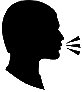 So, good morning, dear students! Take your exercise books and write the date and theme. Today is 18th March and our theme is Present simple – revision and Daily routine.Až zapíšete dnešní datum a téma, zalistujte sešitem, najděte Present simple a zopakujte si, jak vytvoříte věty (kladné, záporné i otázky). Potom si projděte aspoň několik vět, které jsme spolu překládali.Finished? Great! Then take your Student’s book on page 31. Can you see the exercise 4? Fine! Read the instructions.V učebnici na straně 31, máte cvičení 4. Podívejte se na zadání – do kratičkého článku máte doplnit správný tvar slovesa v závorce. Není to těžké! Cvičení uděláme jen ústně. Čtěte nahlas a doplňujte. Můžete učit mladšího sourozence, nebo třeba rodiče – vysvětlete jim, proč doplníte právě takové sloveso.Na co si dáte pozor? Ve třetí osobě jednotného čísla (on, ona, ono = he, she, it, James, Alex, dog) přidáváme ke slovesu písmeno s, vzpomínáte?Jak vytvoříme zápor? Před sloveso v záporu patří pomocné sloveso don’t nebo doesn’t. Podle čeho se rozhodne, které tam patří?Are you done? Ok, good job! Let’s look at exercise 5. We need to complete the questions here.Až skončíte (mělo by vám to zabrat jen chvilinku), vrhněte se na cvičení 5. Tohle cvičení obsahuje 6 vět (vlastně 5, protože jedna už je hotová jako vzor) a budete je psát do školního sešitu. V tomto cvičení máme do otázky doplnit pomocné sloveso do nebo does. Kdy zvolíte do a kdy does? Pokud si nejste jisti, podívejte se do školního sešitu.Ok, time for change! Close your Student’s book and open your Workbook on page 24.Až skončíte, vyměňte učebnici za pracovní sešit. Nalistujte stranu 24. Tady začneme cvičením 1.Pracovní sešit vám nezabere mnoho času, protože tady pouze doplňujete. V prvním cvičení doplňte do mezer v textu slovíčka z rámečku nad obrázkem. Tohle je snadné.Až skončíte, vrhněte se na cvičení 3 a 4 na stejné stránce. Ve trojce doplňuje tvar slovesa v závorce (Pozor! Někde je i zápor) a ve čtyřce doplňujete tvar slovesa do (do nebo does) a k tomu sloveso v závorce.Now it’s time for the last work! Guess what is it? Yes! My daily routine!A poslední úkol, který vás, vlastně nás, čeká. Portfolio My daily routine.Měli jsme ho psát ve škole, ale současná situace všechno mění. Budete ho tedy psát doma, na počítači.Zadání portfolia znáte už ze školy (12 vět o vašem vybraném dni, Po až Pá), přes prázdniny jste si měli udělat i domácí přípravu česky. Vzorové věty máte v sešitu, mohou vám pomoci. ALE! Neopisujte moje věty. Nedávejte text do Google Překladače. Chci si přečíst vaši práci. Ne strojový překlad nebo práci vašich rodičů. Musím vás varovat, že pokud přijdu na to, že jste práci nedělali vy, hodnotím ji rovnou známkou 5. Máte velkou výhodu. Žádný omezený čas, jako v hodině. Můžete psát klidně celé dopoledne, dát si pauzu, protáhnout se. Můžete používat slovník papírový i elektronický, to je úplně jedno. Můžete také nahlížet do učebnice i sešitu. Ale věty stejně musíte vytvořit sami, o sobě a svém dni.Text uložte ve Wordu nebo jiném textovém editoru, který máte.Každou větu napište na nový řádek, aby to bylo hezky přehledné.TIP: Když si přepnete jazyk do angličtiny, Word vám bude hlídat i překlepy a některé gramatické chyby!OK, that’s it for today. We are done. Take some rest, have a nice cup of tea or juice. Go pet your dog or do what you like. I will see you next time. Have a nice day!Máme hotovo. Zvládli jsme první virtuální hodinu. Jděte se protáhnout, dejte si něco dobrého k pití, pomazlete svoje zvířátka. Běžte si popovídat s rodiči nebo si pohrát se sourozenci. Odměňte se za to, jak jste hezky a svědomitě pracovali. Uvidíme se zase příště.ZPĚTNÁ VAZBA = CO MI MÁTE POSLATPošlete mi e-mail na tuto adresu michaela.rejhova@zsuj.cz (ze které jsem vám poslala tuto přípravu).E-mail bude mít tento předmět: English 1Hodí se napsat nějaký pozdrav. =) Pokud chcete, napište mi, jak se vám dnešní příprava líbila. Co se vám nelíbilo. A co byste změnili. Moc mi to pomůže.Kdo bude chtít, můžete mi napsat třeba dva řádky, co zajímavého jste dnes nebo včera dělali. To není povinné.K e-mailu mi přiložte tyto přílohy:	 1) Portfolio, které bude pojmenované     Vašepřímení_My Daily Routine.                                                                       (moje by se tedy jmenovalo                    Řejhová_My Daily Routine)	 2) Fotku dnešního zápisu ve školním sešitě. (Datum, téma a cvičení 5, str. 31)	 3) Fotku strany 24 z pracovního sešitu (vyplněná cvičení   1, 3 a 4)E-maily posílejte do pátku 20.3.2020 20:00.Dávejte na sebe pozor, mám vás všechny ráda.Michaela Řejhová